Krajský úřad Jihočeského kraje České Budějovice, odbor životního prostředí, zemědělství a lesnictví   Vás zve na praktický seminářHurvínkovy cesty do přírody  pro PEDAGOGY MŠ a 1. stUPNĚ ZŠ, ZAMĚSTNANCE KNIHOVEN (DĚTSKÁ ODDĚLENÍ), MUZEJNÍ PEDAGOGY, lektory EKOCENTER, VYCHOVATELE ŠKOLNÍCH DRUŽIN, PRACOVNÍKY ddm A DALŠÍ volnoČASOVÉ PRACOVNÍKY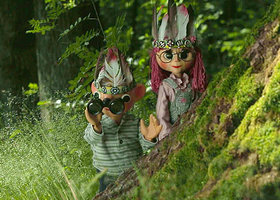 V rámci projektu „Hurvínkovy cesty do přírody“ bylo ve spolupráci s Divadlem Spejbla a Hurvínka natočeno pět nových pohádek večerníčkového formátu. Hurvínek a další známí hrdinové se tentokrát vydávají na výlety do přírody, kde se potkávají s různými živočichy –  rysem, netopýrem, lososem, tetřívkem a modráskem. Jejich prostřednictvím se děti seznamují s různými ekosystémy naší přírody a na příkladech těchto ohrožených druhů je jim jednoduše přiblížena problematika ochrany přírody. K příběhům natáčeným v autentickém přírodním prostředí jsou zpracované environmentální vzdělávací programy pro MŠ a 1. stupeň ZŠ, metodické materiály pro pedagogy a sady pracovních listů pro děti. Na semináři budou tyto materiály představeny (krátké filmy, pracovní listy, vystřihovánky, omalovánky, metodické materiály pro učitele), ale především si při praktických ukázkách vyzkoušíte, jak s nimi co nejlépe pracovat, aby se děti nejen pobavily, ale také se něco užitečného  naučily. Lektorka semináře: Mgr. Jana Modrá, lektorka environmentální výchovy (Silva Sacra, z.s.), autorka dlouhodobých EV projektů pro MŠ a ZŠ, odborná asistentka na Pedagogické fakultě TU Liberec, www.janamodra.czSeminář proběhne ve středu 15. května 2019 od 9.00 do 14.30 hodin (bude zařazena přestávka na oběd) v  Centru environmentální a globální výchovy Cassiopeia na sídlišti Vltava v Českých Budějovicích.   Seminář je pro účastníky zdarma, náklady jsou hrazeny z rozpočtu Jihočeského kraje. Akce se realizuje v rámci podpory rozvoje systému EVVO v Jihočeském kraji. Počet účastníků na akci je omezen, proto doporučujeme přihlásit se včas.    Uzávěrka příjmu přihlášek je ve středu 24. DUBNA 2019, přiloženou návratku je možno odeslat elektronickou nebo klasickou poštou, upřednostňujeme elektronickou formu. Přihláška se stává závaznou po potvrzení organizátorem !!   Organizační zajištění semináře: Ing. Libuše Jozková, koordinátorka EVVO, odbor životního prostředí, zemědělství a lesnictví, tel. 386 720 803, e-mail: jozkova@kraj-jihocesky.cz Návratka na seminář „Hurvínkovy cesty do přírody“ dne 15.5. 2019 v Českých Budějovicích:Jméno/a, příjmení:Adresa školy/knihovny/střediska EV/jiné organizace, e-mail, telefon:Datum:                                                                                                         Návratku zašlete nejpozději do 24. DUBNA 2019 včetně na elektronickou adresu: jozkova@kraj-jihocesky.cz nebo případně na poštovní adresu: Krajský úřad Jihočeského kraje, OZZL, U Zimního stadionu 1952/2, 370 76 České Budějovice, vždy se zanecháním výše požadovaných údajů.